附件2：各院系（学园）、各单位及部门开幕式站位图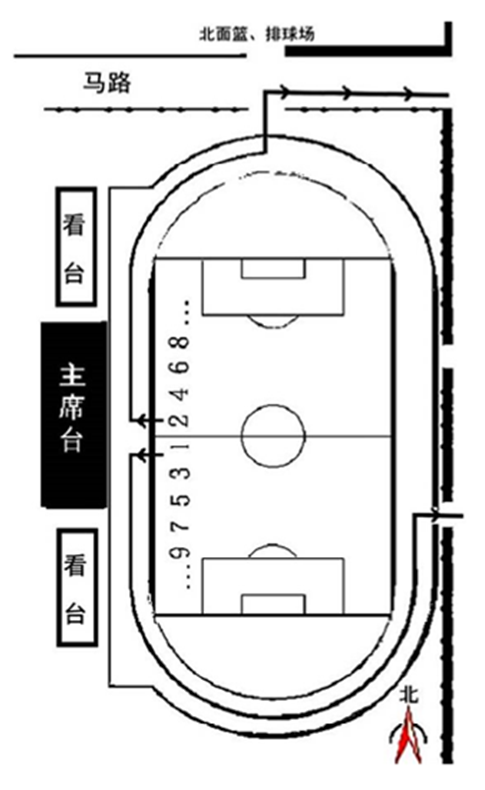 